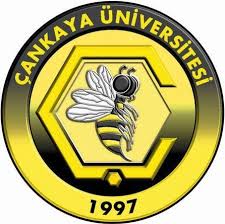 ÇANKAYA UNIVERSITY Faculty of Science and LettersDepartment of English Language and LiteratureELL 225 Academic Writing III (303 – 06)Course SyllabusLecturer: Özge Üstündağ GüvençCourse Hours: Tuesday 9:20-12:10 Classroom: K 103Office Hours: Monday 9:20-11:10e-mail: ozgeguvenc@cankaya.edu.trCourse Description A continuation of the prerequisite course ELL 124, this course is designed to develop and reinforce students’ understanding of the processes and skills needed to write substantial, coherent, well-organized, and well-researched academic papers. The focus will be on close reading, notetaking, ordering arguments, citation, and the selection of authoritative sources. As part of the requirements of the course, students will write a research paper on a specified topic, with special attention being paid to structure, format, and the effective use of research.Course Requirements As the course aims to enhance students’ writing and research skills, which are necessary in following literature courses, course activities will be based on pair works, group and class discussions. Therefore, for each class, students are expected to:1. Bring the material pack with them and be ready to discuss the debatable issues in class2. Bring pen, pencil and paper to be able to take notes3. Actively involve in class and group discussions4. Turn off their mobile phones during class5. Attend all classes. (The students who do not attend the classes regularly may fail the course with NA grade and have to repeat the course. The absenteeism limit for this course is 9 hours.)Course ObjectivesTo:write a research paper by following the steps required, from reading and research to writing up and the bibliography. identify the relevant study material (primary and secondary). keep records of their thoughts.quote appropriately and accurately.present arguments.posit a thesis.give correct footnotes and references.Course Material Every student should have their own copies of the MLA Handbook (8th edition) as well as Doris Lessing’s The Grass is SingingSourcesMLA Handbook for Writers of Research Papers by Joseph GibaldiThe Norton Field Guide to Writing by Richard H Bullock, 2009.The Craft of Research by Wayne C. Booth, 2003.Academic English: Survival skills II by Gülcü, M., Gülen, G, Şeşen, E., & Tokdemir, G, 2011.Means of EvaluationGrading  Important!!!Read the novel more than once and please take notes on the margins. Write down all sorts of ideas, phrases and examples on a piece of paper, and then use circles or arrows to figure out how they connect. Gradually, decide what topics you want to cover to prove a specific point and focus on one aspectIdentify the quotes that support your argument. Due date to finish reading the novel and discuss it in class: week 5Important !!!Get a turnitin accountClass ID: 22395602Enrollment Key: 22501Weekly Schedule HAVE A GOOD SEMESTER Assessment ToolQuantityPercentageIn-class Discussion / Participation in class activities% 5Midterm Exam 2Mid. I (%20)Mid. II (%15)Final Exam1% 40Outline1% 10In-class Referencing1% 10WeekContentReminder23-27 Sep. Week 1Course Introduction Uses of ResearchTypes of SourcesEvaluating sourcesAnalysis of various sources to comprehend their parts(index, bibliography, prologue, foreword, preface, introduction, notes, chapter summaries, chapter titles, abstracts, etc.)PlagiarismClose ReadingHave a copy of the MLA Handbook (8th edition) as well as Doris Lessing’s The Grass is SingingStart reading the novel Get a turnitin membership to upload the finalized version of your academic research paper30 Sep.-4 Oct.Week 2Essay and Outline structure Finding the topic, asking questions and introducing the problem Making good arguments and claimsAssembling reasons and evidenceAcknowledgements and responses7-11 Oct.Week 3Literary analysesBasics of writing a critical essay about literature Useful phrases/structures in critical essay writingAnalysis of sample papers14-18 Oct.Week 4Citing: quoting, paraphrasing and summarisingPracticeFinish reading the novel and come to the next class having thought about your argument, claim and reasons21-25 Oct.Week 5Discussion on The Grass is Singing and analysis of its partsFor the next class, cite passages from the novel, one by one, explaining how each one supports your thesis/argument/claim and your interpretation.Think about the parts of your essay for the outline30 Oct.-1 Nov.Week 6Preparing an outline of the critical essay about The Grass is SingingIn-class outlining (10 pts.)Think about the larger context (historical, social, cultural, time, place, genre, etc.), thesis statement, supporting points, details, examples (quotes from the novel) and the conclusion4-8 Nov.Week 7DocumentationMLA Handbook (pp.10-18)MLA Handbook (pp.19-36)The Core Elements of SourcesAuthorTitle of Source/Title of ContainerOther ContributorsVersion/NumberPublisher/Publication Date/LocationGet your feedback for your outlinesFor the midterm examination, get ready to write your non-documented critical essay (incuding quotes from the primary text – the novel, but not the secondary sources) Bring your outline and the novel with you for the midterm exam11-15 Nov.8MIDTERM EXAM IIn-class writing (non-documented critical essay) 20 pts.18-22 Nov.Week 9MLA Handbook (pp. 37-53)Works Cited (pp.102-116) PracticeGet feedback for your critical essay and turn it into an academic research paper (5-8 pages) by developing your ideas, explaining your reasons and supporting them with evidencePrepare practice template for each source 25-29 Nov.Week 10MLA Handbook – in-text citation(pp. 53-58) (pp.116-127)PracticeDecide what parts of the sources you will quote, summarise or paraphrase to support your argument/points/claimsHave at least 5-7 secondary sources including books, articles, etc.Come to class next week with your primary and secondary sources as well as your developed critical essay2-6 Dec.Week 11Referencing borrowed (primary and secondary) sources in the form of paraphrase, summary or direct quotationGiving in-text and end-text citationIn-class referencing (10 pts.)9-13 Dec.Week 12Feedback on in-class referencing If you did not get a turnitin membership, please get it!16-20 Dec.Week 13MIDTERM EXAM IICitation Exam (15 pts.)23-27 Dec.Week 14Fine Tuning